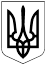 БЕРЕЗАНСЬКА МІСЬКА РАДАБРОВАРСЬКОГО РАЙОНУ КИЇВСЬКОЇ ОБЛАСТІВИКОНАВЧИЙ КОМІТЕТ РІШЕННЯ05 серпня 2021  року                                                                        № 139Про оренду комунального майнаВідповідно до статей  12, 15 Закону України „Про оренду державного та комунального майна“, Порядку передачі в оренду державного та комунального майна, затвердженого Постановою Кабінету Міністрів України від 03.06.2020 №483 „Деякі питання оренди державного та комунального майна“ (далі – Порядок), статті 29 Закону України „Про місцеве самоврядування в Україні“, розглянувши заяву ХХХ, лист Центрального міжрегіонального управління Міністерства юстиції (м.Київ) № 2116/12.4-21 від 14.05.2021, виконавчий комітет Березанської міської радиВИРІШИВ:Оголосити аукціон з передачі в оренду нерухомого майна, що обліковується на балансі Виконавчого комітету Березанської міської ради та включеного до Переліку першого типу – нежитлові приміщення, загальна площа 45,0 кв.м, у нежитловій будівлі за адресою: Київська область, с.Ярешки, вул.Дружби, 21.Виключити з Переліку першого типу об’єкт нерухомого майна комунальної власності – нежитлове приміщення, загальною площею 94,7 кв.м, розташоване за адресою: Київська область, м.Березань,  вул.Героїв Небесної Сотні, 1, що обліковується на балансі Виконавчого комітету Березанської міської ради, та включити його до Переліку другого типу (додається).Контроль за виконанням рішення покласти на заступника міського голови з питань діяльності виконавчих органів ради Рябоконя О.П.Міський голова                           (підпис)                          Володимир ТИМЧЕНКОПерелік об’єктів, щодо яких прийнято рішення про передачу в оренду без проведення аукціону(Перелік другого типу)Заступник міського головиз питань діяльності виконавчих органів                             (підпис)                                                             Іванна МОСІНЗОВАДодатокдо рішення виконавчого комітетуБерезанської міської ради 05 серпня 2021 року № 139НайменуванняорганууправлінняКодорганууправлінняКод за ЄДРПОУ балансо-утриму-вачаНайменуваннябалансо-утриму-вачаАдресабалансо-утриму-вачаКонтактнийтелефонбалансо-утриму-вачаВидпотенційногооб’єктаорендиНазвапотенційногооб’єктаорендиМісцезнаходженняпотенційного об’єктаорендиРегіоноб’єктаоренди(область)Код за класифікатором об'єктів адміністративно територіального устрою УкраїниДля місцезнаходженняпотенційногооб’єкта орендиПропозиції щодо використання об’єкта орендиХарактеристикаоб’єктаорендиПлоща об’єкта оренди, кв. м1234567891011121314Виконавчий комітет Березанської міської ради2220204622202046Виконавчий комітет Березанської міської ради07541, Київська обл.,           м. Березань, вул. Героїв Небесної Сотні, 10457664707Нерухоме майноНежитлове приміщення07541, Київська обл.,           м. Березань, вул. Героїв Небесної Сотні, 1Київська область3210400000Розміщення органів державної влади, інших установ і організацій, діяльність яких фінансується за рахунок державного або місцевих бюджетівЧастина адміністра тивної будівлі на першому поверсі 94,7